Publicado en 28010 el 02/10/2012 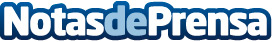 Nace AntSocialBand, especialista en gestión de publicidad en redes socialesAntSocialBand ha desarrollado una metodología propia en la optimización de formatos sociales, que incluye segmentaciones basadas en la confección de intereses y universos creativos asociados.
Si el marketing en buscadores revolucionó hace 10 años la relación entre marcas y consumidores, hoy son los Social Ads los que están generando una ventaja competitiva.Datos de contacto:AntevenioNota de prensa publicada en: https://www.notasdeprensa.es/nace-antsocialband-especialista-en-gestion-de-publicidad-en-redes-sociales Categorias: Marketing http://www.notasdeprensa.es